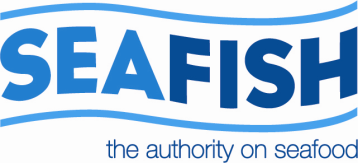 News release10 February 2011Seafish launches re-designed website    Seafish, the authority on seafood, has launched its newly re-designed website www.seafish.org. The comprehensive site is uniquely tailored to a variety of audience user groups, encompassing processors, boat builders, fishermen, retailers, the foodservice sector, international trade, nutritionists and teachers, consumers, media and the aquaculture sector.Through separate site gateways, respective user groups are able to access a wealth of industry related information, advice and data specific to their particular needs.    -Ends-For more information contact:Andy Gray
Marketing & CommunicationsSeafishT: 0131 524 8642E: a_gray@seafish.co.ukwww.seafish.orgNotes to editor:1)     Seafish, the authority on seafood, was founded in 1981 by an act of parliament and supports the seafood industry for a sustainable, profitable future. Our services range from research and development, economic consulting, market research and training and accreditation through to account management and legislative advice for the seafood industry. 